Course Coordinator/Teaching FacultyTeaching AssistantsClass Meeting Times and LocationsLab Sessions will be held in the Drug Information Lab Bldg. 1 room# 7Course Objectives:Textbook(s) & Learning ResourcesRequired (textbook is available in University bookstore). If not photocopy of selected chapter will be made available. Malone PM et al. Drug information: a guide for pharmacists. 3rd ed. NY: McGraw-Hill, 2008. (http://books.mcgraw-hill.com/medical/druginfo/ )Galt KA: Clinical skills program drug information series, module 1. Analyzing and recording a drug information request. : American Society of Hospital Pharmacists; 2000. (Copies of the required chapters are available).Helpful resources: PubMed Tutorial website: http://www.nlm.nih.gov/bsd/disted/pubmed.html IDIS tutorial website: http://www.uiowa.edu/~idis/webtutorial/contents.htmSelf study tutorial, : “Rx: Finding drug Information” http://healthlinks.washington.edu/howto/drugs/ Tutorial: Finding Drug Information on the Web http://itp.pharmacy.dal.ca/Scenarios/index.php Training tutorial for the Women's : lessons 5 through 9http://www.hsl.unc.edu/AboutLib/staff/present/WHIC/to.htm#5 Course Policies:a. Course format:This course will the following mode of teaching: formal and informal Lecture, discussion, debates, group project, hand on experience, role playing, etc.Exam  format:Written exams mainly consist of, but not limited to: one correct answer multiple choice questions, true/false, short notes (one sentence), matching, organize a list and fill in blanks (one word)Late assignments/homework will be penalized by  5% reduction in grade per each passing day.  the instructor has the right to determine the method for midterm make up exam by: increasing the percentage of the remaining exams to cover the missed examassigning the final exam a higher percentage to cover the missed exama make-up exam (not the original exam)If the final is cumulative, the section relating to the missed examination material can be used as the grade for that missed exam.b. Late assignments/homework Policy or missed Quizzes/Midterm exams:     Written Exams AssignmentsProjectInformal presentationsCriteria based evaluationSelf assessmentc. Assessment tools: d. Grade Policy and distribution: Lab Activities:  50%DI weekly requests: 30 pointsAssignments # 15 pointsPhone calls  5  pointsFinal DI lab: 10%Two request will be given for each student Written Exams 40%Written Exam 1 = 20%	topics covered include contents  of week 2 through 7 (including lab activities)Written Exam 2 = 20%	When: According to the College Final Exam Schedule topics covered include contents  of week 8 through 15 (including lab activities)*all grades of both written exams will be counted as grade of final exam (40 point)e. Supplemental materials:To be determined and will be distributed in classf. Attendance Policy: Attendance of this class is mandatory. Student should exercise punctuality in attending classes/labs. Instructor has the right to deny late comers from attending. Students missing 25% or more on attendance are forbidden from sitting for the final exam, per University Policy. Students have the right to present documents of proof for their absences. Students should submit such documents to College Academic Counsel to authenticate as per University Policy. g. Academic Dishonesty/plagiarism Students are expected to demonstrate professionalism and honesty during this course. Academic dishonesty includes, but is not limited to, cheating, plagiarizing, fabricating of information or citations, facilitating acts of academic dishonesty by others, having unauthorized possession of examinations, submitting work of another person or work previously used without informing the instructor, or tampering with the academic work of other students. Students found in violation of such policy are subjected to disciplinary actions as per University Policy.This course may require you to collect and evaluate patient specific information and data. This information should be handled with the utmost respect and privacy. If you have questions regarding this type of information at any time, please contact your Course Coordinator or instructor(s). Patient confidentiality should be respected at all times. No excuses. H. Protected Health Information: I. Syllabus ChangesThe instructor reserves the right to make changes as necessary to this syllabus. If changes are necessitated during the term of the course, the instructor will immediately notify students of such changes both by individual email communication and posting both notification and nature of change(s) on the course bulletin board.J. Course EvaluationAn evaluation of the full course and course faculty will be administered towards the end of the course. Additionally, individual instructors or module coordinator may ask for an evaluation of their lecture(s)/modules.Course Schedule / Calendar :                                                          Lab Calendar of ActivitiesAll assignments are due within 2 weeks. تعهد أتعهد أنا الطالبة/                                                                الرقم الجامعي/بأنني قرأت وصف المقرر لمادة 328 صكل و فهمت متطلبات المقرر و الواجبات و المشاريع المتعلقة به. وأن استاذة المقرر لها كامل الصلاحية في تغيير و تعديل امتحانات المادة حسب الحاجة لذلك. كما أتعهد بتسليم الواجبات في الموعد المحدد لها من قبل استاذة المعمل وفي حال تأخري عن التسليم سوف يخصم من درجة الواجب أو المشروع 5% عن كل يوم تأخير. كما أنه في حال تغيبي عن المعمل لا يحق لي المطالبة بتعويض النشاط العملي الإ في حال إحضاري لتقرير طبي (يسلم لإستاذة المعمل) يوضح سبب التغيب. و لإستاذة المعمل كامل الحق بتحديد الطريقة المناسبة لتعوض النشاط العملي.توقيع الطالبة/التاريخ/Course Syllabus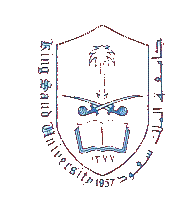 PHCL 328  (1+1) Introdcution to Poison & Information ServicesDepartment of Clinical Pharmacy of  –  Saja Almazrou, MScLina Ashour, Pharm DClinical LecturerClinical LecturerOffice location: Rm#30 Bldg. 7Office location: Rm#11 Bldg. 7Office hours:   posted on office doorOffice hours: posted on office doorEmail: s_almazroo@hotmail.comEmail: lashour1@yahoo.comGhada Asiri Msc.gassiri@KSU.EDU.SA Noura kalagi Mscnakalagi@KSU.EDU.SANoura alkhudair Bsc  naalkhudair@KSU.EDU.SA Lecture DayLecture TimeClassroom #Lab Meeting Time in DI RoomLab Meeting Time in DI RoomWednesday 26623All sections9-10Bldg.#2 Rm#38Sunday Section#26624Monday Section# 2662610-111-2Course Description and PrerequisitesThis course explores the fundamental aspects of drug information. It is designed as an introductory course to teach the student the basic principles of drug information pertaining to retrieval, evaluation and communication skills. In addition, the course should help students not only to understand the types of drug information available but also what sources of information are appropriate to use in a variety of situations.Prerequisite: PHCL 311 (Pharmacy Practice)Upon successful completion of this course, student should be able to:Identify and list different types of information resources available.Discuss the advantages and disadvantages of the tertiary, secondary, and primary literature. Develop critical understanding of the strengths and limitations of these resources (scope, type of information, arrangement, method of access, structure, and application of frequently used drug information tertiary resources.)Understand the different secondary databases, the search strategy and article citation and retrieval process involved.Demonstrate proficiency in the use of computerized information databases Understand and differentiate the type of information cited in a biomedical journal (original article, review article, case report, editorial, etc)Conduct a systematic search of the tertiary, secondary, and primary literature in order to retrieve appropriate drug information to answer a specific requestEvaluate online drug information sites for appropriateness and quality. Formulate a drug information response based on the requestor’s level of understandingDevelop sufficient communication skills through verbal and written activitiesDemonstrate sufficient skills to perform appropriate calculations. List literature resources utilized to manage topic specific questions (poison, herbal, pregnancy, evidence-based medicine, etc)List other activities performed by drug information pharmacist (drug evaluation, DUE, ADR reporting, DI newsletter, etcWk #Lect. #DayDate HijriDate GTopicsInstructorImportant information of Lab activity11edW18-330-1Introduction/syllabus discussionLina Ashour22Wed25-36-2Introduction to Drug Information Services and role of pharmacistLina Ashour33Wed3-313-2Drug Information resources:  
Types of information literature: primary, secondary, tertiaryLina Ashour 44Wed10-320-2Drug Information resources:  
Types of information literature: primary, secondary, tertiaryLina Ashour55Wed17-327-2Systematic approach to Drug information requestLina Ashour66Wed24-36-3Systematic approach to Drug information requestLina Ashour77Wed1-413-3Primary drug information resources: Evaluating randomized controlled trialsLina Ashour 88Wed8-420-3Primary drug information resources: Evaluating randomized controlled trialsMidterm breakMidterm breakMidterm breakMidterm breakMidterm breakMidterm breakMidterm breakMidterm break1010Wed22-43-4Literature evaluation Saja Almazrou1111Wed29-410-4Secondary and online drug information resourcesSaja Almazrou1212Wed7-517-4Clinical Application of Statistical AnalysisSaja Almazrou1313Wed14-524-4Evidence based Medicine ResourcesSaja Almazrou1414Wed21-51-5Professional WritingSaja Almazrou1515Wed28-58-5Poison Information resourcesSaja AlmazrouWk #Lab. #DayDate HijriDate GLab Activities11Sun-Mon15-16\327-28\122Sun-Mon22-23\33-4\2Introduction to DI lab, DI form, Book area, assigning groups, and introduction to general DI resources. Demonstrators will discuss AHFS, Clinical drug data, martindale USP DI, BNF, Facts and comparison , PDR and lexi.DI req: focus questions on drug dosing in healthy subjects, dosage forms availability, and drug indications.33Sun-Mon29-3\1-410-11\2Demonstrators will discuss Specialized resources: Drugs in preg/lact, Trissels, Pediatrics( Harrit lane), Sanford Guide, PDR (Herbal)DI req : focus on  pregnancy, IV, compounding, and geriatric dosing44Sun-Mon7-8\417-18\2Demonstrators will discuss Micromedex, dosing tools.DI req : dosing in impaired organ functions, dosing tools.55Sun-Mon14-15\424-25\2Demonstrators will discuss lexi CD DI Req: focus on drug interactions66Sun-Mon21-22\43-4\3Demonstrators will present a 40 min about PubMed data base. With in-class activity.77Sun-Mon28-29\410-11\3Demonstrators will discuss  KSU data base, OVID, and PROQUST88Sun-Mon5-6\517-18\3Demonstrators will discuss RCT evaluation.Assignment will be handedMidterm breakMidterm breakMidterm breakMidterm breakMidterm breakMidterm break1010Sun-Mon19-20\531-3\1-4Demonstrators will discuss IDIS data base.DI Req : focus on using IDIS1111Sun-Mon26-27\57-8\4Phone Requests exercise+ requestsAssignment will be handed1212Sun-Mon4-5\614-15\4Website Evaluation exercise1313Sun-Mon11-12\621-22\4Demonstrators will discuss Poisoning  resourcesDI request : focus on Identidex, focus questions on poison scenarios, and toxicity nomogram.1414Sun-Mon18-19\628-29\4Demonstrators will discuss Practical search in EBM  websites, FDA and SFDA1515Sun-Mon25-26\65-6\5Final lab 